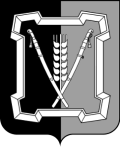 АДМИНИСТРАЦИЯ  КУРСКОГО  МУНИЦИПАЛЬНОГО  ОКРУГАСТАВРОПОЛЬСКОГО КРАЯП О С Т А Н О В Л Е Н И Е26 июля 2022 г.	ст-ца Курская	       № 763	 О внесении изменений в состав комиссии по делам несовершеннолетних и защите их прав Курского муниципального округа Ставропольского края, утвержденный постановлением администрации Курского муниципального округа Ставропольского края от 09 февраля 2021 г. № 58Администрация Курского муниципального округа Ставропольского краяПОСТАНОВЛЯЕТ:	1. Внести изменения в состав комиссии по делам несовершеннолетних и защите их прав Курского муниципального округа Ставропольского края, утвержденный постановлением администрации Курского муниципального округа Ставропольского края от 09 февраля 2021 г. № 58 «О создании комиссии по делам несовершеннолетних и защите их прав Курского муниципального округа Ставропольского края» (с изменениями, внесенными постановлениями администрации Курского муниципального округа Ставропольского края от 07 мая 2021 г. № 422, от 17 августа 2021 г. № 956, от 01 декабря              2021 г. № 1468, от 10 марта 2022 г. № 245, 26 апреля 2022 г. № 402) (да-             лее - комиссия), указав новую должность члена комиссии Федорова Виталия Александровича - начальник муниципального казенного учреждения «Комитет по физической культуре и спорту».	      2. Настоящее постановление вступает в силу со дня его подписания.Временно исполняющий полномочия главы Курского муниципального округа Ставропольского края, первый заместитель главыадминистрации Курского муниципального  округа Ставропольского края			                                         П.В.БабичевВизируют:Заместитель главы администрацииО.В.БогаевскаяНачальник отдела по организационным и общим вопросамЛ.А.КущикНачальник отдела правового и кадрового обеспеченияГлавный специалист - юрисконсульт отдела правового и кадрового обеспеченияВ.Н.КобинМ.М.ЕреськоПроект постановления вносит заместитель главы администрацииО.Н.СидоренкоПроект постановления подготовлен главным специалистом отдела социального развитияЕ.А.Черкасовой